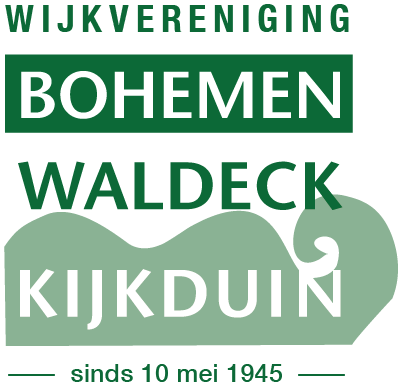 VERSLAG ALGEMENE LEDENVERGADERING WIJKVERENIGING BOHEMEN- WALDECK- KIJKDUIN, GEHOUDEN OP DONDERDAG 6 APRIL 2017, AANVANG 19.30 UUR. Aanwezig:  leden van de Wijkvereniging en de bestuursleden Hank Hoogwout, voorzitter, Herman van den Muijsenberg, vice-voorzitter, Jan Hofker, secretaris, John Kroon, penningmeester. Marjolijn van den Hoek, notulist.Opening en vaststelling agendaDe voorzitter, Hank Hoogwout, opent de algemene ledenvergadering van de Wijkvereniging Bohemen-Waldeck- Kijkduin en heet de aanwezigen van harte welkom, in het bijzonder de leden van de Wijkvereniging. Vaststelling agenda: de agenda wordt ongewijzigd vastgesteld.MededelingenBericht van verhindering is ontvangen van de heer B. van Vliet, lid kascommissie en van mevrouw C. Hoekstra.Goedkeuring en vaststelling van de notulen van de ALV van 7 april 2016Redactioneel: de notulen worden ongewijzigd vastgesteld, met dank aan de notulist. Naar aanleiding van de notulen, voor zover niet geagendeerd: door de heer Bommelé wordt ten aanzien van de samenstelling van het bestuur het navolgende opgemerkt.  De vacature welke is ontstaan doordat mevrouw I. Camfferman uiteindelijk niet tot  bestuurslid is benoemd, is niet ingevuld. Het gevolg daarvan is, dat het bestuur thans wordt gevormd  door vier bestuursleden. Daarbij doet de vraag zich voor, of een even aantal bestuursleden niet in strijd is met de statuten van de Wijkvereniging. Door de voorzitter wordt op deze vraag geantwoord, dat het huidige aantal leden van het bestuur niet in strijd is met hetgeen in de statuten is bepaald ten aanzien van het aantal leden van het bestuur en/of de samenstelling van het bestuur.Door de heer Smit wordt opgemerkt, dat nog niet aan zijn verzoek is voldaan om het huishoudelijk reglement van de Wijkvereniging op de website te plaatsen. Door Jan Hofker wordt uitgelegd, dat hij het beheer en actualiseren van de website na de zomer 2016 heeft overgenomen van mevrouw I. Camfferman. Hij heeft zich vervolgens in het beheer en actualiseren van de website moeten bekwamen, hetgeen enige tijd en moeite heeft gekost. Dit heeft helaas voor vertraging gezorgd, daar waar het betreft het actualiseren van de website. Het up-to-date houden van de website verloopt nu goed. Het huishoudelijk reglement is inmiddels toegevoegd.  Ingekomen stukkenBrief van de heer E.F. de la Croix, d.d. 22 maart 2017 inzake Narcislaan 4. De heer De la Croix is door het bestuur uitgenodigd om zijn brief in de Algemene Ledenvergadering nader toe te lichten. In reactie daarop heeft de heer De la Croix het bestuur bericht, dat hij vanavond helaas andere verplichtingen heeft. Derhalve wordt de brief van de heer De la Croix ter vergadering door de voorzitter voorgedragen. Tevens is een afschrift van de brief bij de vergaderstukken gevoegd.Reactie van de voorzitter en het bestuur op de vorenstaande brief van de heer De la Croix.Alvorens de voorzitter en het bestuur overgaan tot een toelichting op het bouwplan Narcislaan 4 wordt door de voorzitter toegelicht, dat zij vorig jaar op 21 oktober 2016 door Omroep West telefonisch is benaderd met de vraag, of zij bekend is met het voornemen van de gemeente om een appartementencomplex te realiseren op de locatie van het schooltje gelegen aan Narcislaan 4. Op het moment dat deze vraag werd gesteld, was zij daarmee niet bekend en het nieuws ter zake kwam dan ook als een ‘donderslag bij heldere hemel’. Het is betreurenswaardig dat het interview over Narcislaan 4, dat haar door Omroep West is afgenomen, voor tweeërlei uitleg vatbaar is en bij de heer De la Croix voor veel commotie heeft gezorgd. De voorzitter heeft getracht de zorgen van de heer De la Croix weg te nemen en zij en het bestuur hebben hem uitgenodigd om één en ander nader te bespreken en uit te leggen. Helaas heeft de heer De la Croix van deze uitnodiging geen gebruik gemaakt. Persoonlijk heeft de voorzitter de heer De la Croix pas vorige week donderdag ontmoet, daar hij het kantoor heeft bezocht en daarbij zijn brief heeft ingeleverd met het verzoek deze voor de Algemene Ledenvergadering van vandaag te agenderen. Op het moment dat de voorzitter aan de heer De la Croix de vraag stelde ‘met wie heb ik het genoegen’ is zij door de heer De la Croix niet in de gelegenheid gesteld om verder met hem te spreken. Na haar vraag, heeft de heer De la Croix  zich omgedraaid en heeft hij het kantoor verlaten. Het wordt door de voorzitter ten zeerste betreurd, dat de heer De la Croix haar en het bestuur de gelegenheid heeft ontnomen om het gestelde in het interview over de statushouders nader toe te lichten. Voorts heeft Omroep West op verzoek van de voorzitter en het bestuur een rectificatie geplaatst bij het interview op de website van Omroep West. Tevens is op de website van de Wijkvereniging een artikel geplaatst met nadere uitleg over de bouwplannen Narcislaan 4 met daarbij voor de goede orde nogmaals het nadrukkelijke bericht dat er geen bezwaar is tegen statushouders, maar wel tegen hoogbouw.Door het bestuur wordt in aanvulling op het vorenstaande bevestigd, dat de bezwaren van de bewoners en het bestuur niet zijn gericht tegen de komst statushouders, maar wel tegen de bouw van een groot en te hoog (vier lagen) appartementencomplex aan de Narcislaan. De voorzitter licht daarbij toe, dat de buurt en het bestuur zich zelfs bereid hebben verklaard om de statushouders bij hun integratie te begeleiden. Er leven echter grote zorgen onder de omwonenden van Narcislaan 4 over de nieuwbouwplannen van de gemeente, daar de buurt al enorm is verdicht. Daarbij dient tevens in ogenschouw te worden genomen, dat bij de bouw van de huidige appartementencomplexen in het gebied rekening is gehouden met een bepaalde ordening. Deze ordening heeft – hoewel de flats dicht op elkaar staan - in optische zin en qua beleving (vanuit de woningen) een positief effect. Met de realisatie van de hoogbouw aan Narcislaan 4 wordt deze ordening ernstig verstoord. In het bijzonder het appartementencomplex Duinrande zal daarvan de nadelige effecten ondervinden, daar de nieuwbouw het uitzicht nadelig zal beïnvloeden van de eerste vier woonlagen. Ook voor de overige woningen zal het gevoel van ruimte en vrijheid door de nieuwbouw ernstig worden verstoord.De vorenstaande bezwaren hebben ertoe geleid, dat wethouder Wijsmuller (HSP) de plannen enigszins heeft aangepast. In plaats van 35 gezinswoningen voor 100 statushouders, luidt het huidige plan dat er 22 woningen worden gerealiseerd voor 60 vluchtelingen met een verblijfsvergunning. De bewoners en het bestuur blijven echter op het standpunt staan, dat een complex van vier bouwlagen te omvangrijk is. Een gebouw van één, hooguit twee bouwlagen, is bespreekbaar. Het voornemen van de bewoners luidt derhalve dat officieel bezwaar zal worden aangetekend tegen de bouwplannen bij de gemeente. In de maand april 2017 worden de plannen nogmaals door de gemeente toegelicht en vervolgens kunnen de bewoners daartegen desgewenst bezwaar maken. Er kan geen bezwaar worden gemaakt tegen de aanwijzing van de locatie, waar de statushouders worden gevestigd maar wel tegen het ontwerp (volume van het complex, oplossing parkeren e.d.).In reactie op de uitleg van de voorzitter en het bestuur omtrent Narcislaan 4 refereert mevrouw Ringwalda aan een bijeenkomst welke vorig jaar is gehouden waarbij ook een afvaardiging van de gemeente aanwezig was. Tijdens de bijeenkomst werd onder meer door de voorzitter gesteld, dat er sprake is van enorme weerstand tegen de bouwplannen. De vraag die zich daarbij voordoet is, wat de oorsprong was van deze weerstand en of deze aanleiding was om de bewonersbijeenkomst te organiseren. Door het bestuur wordt toegelicht, dat de gemeente – en dus niet de Wijkvereniging - voor de direct betrokkenen een aantal informatiebijeenkomsten inzake het bouwplan Narcislaan 4 heeft georganiseerd. Tijdens deze bijeenkomsten bleek, dat er onder de omwonenden enorme onrust leeft over de bouwplannen en een aantal bewoners heeft ook zorgen geuit over de komst van statushouders in de wijk. Deze laatste zorgen – over de komst van statushouders - worden niet door het bestuur gedeeld. Zoals reeds gesteld, zijn de bezwaren van het bestuur gericht tegen de realisatie van hoogbouw op de locatie Narcislaan 4. Voorts heeft het bestuur ten aanzien van de vestiging van statushouders alternatieven aangedragen zowel binnen, als buiten het gebied Waldeck, Bohemen en Kijkduin. Eén van de alternatieven (bedrijvenpark aan de Loosduinsekade) is door de gemeente overgenomen. Op die locatie worden 84 statushouders (alleenstaanden) gevestigd.In antwoord op de vraag van de heer Bommelé inzake het aantal bouwlagen geeft het bestuur aan, dat het bestuur heeft voorgesteld om uit te gaan van maximaal twee bouwlagen. De argumentatie daarbij luidt, dat het nieuwbouwcomplex slechts op 40 meter afstand ligt van de flat Duinrande. De wethouder heeft dit voorstel echter ter zijde geschoven met daarbij de argumentatie dat parkeren op eigen terrein dient te worden opgelost en het groen zoveel mogelijk behouden moet blijven. Zoals reeds gesteld, is het nu wachten op de komende informatiebijeenkomst Narcislaan 4, welke wordt gehouden op 11 april a.s. Daarna kan de formele beroepsprocedure worden gevolgd.Kennisgenomen hebbende van de brief van de heer De la Croix en de verklaring van het bestuur ter zake stelt de voorzitter vast, dat de Algemene Ledenvergadering zich akkoord verklaard met de verklaring van het bestuur en dat de brief van de heer De la Croix daarmee voldoende is behandeld en in die zin als afgehandeld kan worden beschouwd.Goedkeuring en vaststelling jaarverslag 2016Besluit: onder dankzegging aan de opsteller, Jan Hofker, wordt het jaarverslag 2016 van de Wijkvereniging Bohemen, Waldeck, Kijkduin, goedgekeurd en vastgesteld.Financiën – financieel jaarverslag 2016Winst- en verliesrekening 2016: de winst- en verliesrekening 2016 van de Wijkvereniging biedt inzicht in de baten en lasten per 31 december 2015 (ter vergelijking) en 2016. De baten per 31 december 2016 bedragen in totaal 29.578,00 euro en de lasten 24.918,00.BATENDe contributies, ad 12.250,00 euro per 31 december 2016 laten een daling zien van het aantal leden (670). Aan donaties is in 2016 een bedrag ontvangen van 330,00 euro.De post activiteiten/subsidies maakt in 2016 geen onderdeel meer uit van de winst- en verliesrekening, daar voor activiteiten geen subsidie ter beschikking wordt gesteld.De post buffet sluit op 31 december 2016 met slechts een bedrag van 62,00 euro. De oorzaak daarvan is, dat de consumpties veelal zijn verwerkt in de prijs van de verhuur van de zaal.De baten van de advertenties zijn ten opzichte van 2015 gedaald van 7.226,00 euro naar 4.350,00 euro per 31 december 2016. De oorzaak van deze daling is, dat aan het eind van 2016 een aantal adverteerders de uitstaande rekeningen nog niet had betaald. Inmiddels zijn deze in 2017 voldaan.De rente is, zoals eenieder bekend, laag. Baten in 2016: 76,00 euro ten opzichte van 125,00 begroot 2016.De exploitatie van het gebouw is begroot op 12.000,00 euro en sluit per 31 december 2016 met 12.510,00 euro. Een specificatie van de exploitatie van het gebouw is bij de vergaderstukken gevoegd. De baten huur kantoor WB komen per 31 december 2016 uit op 5.500,00 (conform begroot 2016). De baten zaalhuur ad 4.010,00 euro zijn lager dan begroot (6.500,00), omdat de zaal minder is verhuurd vanwege de verbouwing van het kantoor. LASTEN:De lasten van de exploitatie van het gebouw sluiten op 31 december 2016 op 14.483,00 euro. Een specificatie is bij de vergaderstukken gevoegd. De lasten van de huur vallen hoger uit dan begroot, vanwege het wegvallen van een korting op de huur. Noot: zie voor een toelichting op de korting van de huur het verslag van 7 april 2016. De lasten van de beveiliging (2.525,00 euro) vallen hoger uit dan begroot vanwege het abonnement beveiliging dat ten behoeve van de beveiliging van het kantoor is afgesloten. De post assurantiën wordt verdeeld over het Wijkberaad en de Wijkvereniging en sluit op 31 december 2016 op 498,00 euro. De lasten van gas, licht en water (337,00 euro) vallen aanzienlijk lager uit dan begroot (begroot: 5.500,00). De oorzaak daarvan is, dat de lasten voor een deel worden doorberekend aan de medehuurder en een aanzienlijk deel subsidie is verkregen.Daarbij dient in ogenschouw te worden genomen, dat bij de medehuurder Decadance nog een vordering energiekosten openstaat. Tot op heden heeft Decadance slechts de kosten betaald tot september 2016. Inmiddels zijn incassomaatregelen getroffen.  In antwoord op een vraag van de heer Bommelé met betrekking de betrouwbaarheid van de medehuurder deelt de penningmeester mede, dat zich in het verleden helaas ook al problemen hebben voorgedaan met het doorberekenen van een deel van de energie aan de medehuurder van destijds. Deze is failliet verklaard, met als gevolg dat de kosten door de Wijkvereniging zijn gedragen (een verliespost voor de Wijkvereniging). Momenteel is ook sprake van een onwenselijke situatie, in de zin van de medehuurder keer op keer gemaand dient te worden de energiekosten te betalen. De lasten voor de schoonmaak zijn lager, vanwege minder inzet van de schoonmaker en de kosten voor het onderhoud vallen hoger uit vanwege noodzakelijk uitgevoerde werkzaamheden aan de c.v.-ketel.De lasten van het buffet zijn laag (zie uitleg bij de baten) en sluit op 151,00 euro per 31 december 2016 (begroot 2016: 1.200,00 euro).Aan activiteiten is slechts een gering bedrag uitgegeven, ad 151,00 euro ten opzichte van 1.200,00 euro begroot 2016. De lage lasten aan activiteiten worden veroorzaakt door de situatie dat de activiteitencommissie voor het overgrote deel in 2016 niet was gevuld met leden en er derhalve nagenoeg geen activiteiten hebben plaatsgevonden.De Personele lasten sluiten per 31 december 2016 op 1.085,00 (begroot: 5.000,00). De voornaamste oorzaak daarvan is, minder inzet van de conciërge. Ten gevolge van de verbouwing van het kantoor (door de medehuurder) is de vergaderzaal minder verhuurd en was ook minder inzet van de conciërge nodig.De lasten van het Verenigingsblad sluiten op 31 december 2016 op 6.008,00 euro (begroot: 6.500,00 euro).Voor de website is in 2016 een bedrag begroot van 500,00 euro en deze post sluit eind 2016 op 429,00 euro.De post onvoorzien sluit op 31 december 2016 op 100,00 (begroot: 500,00), hetgeen aangeeft dat zich bijna geen onvoorziene lasten hebben voorgedaan.De overige kosten sluiten per 31 december 2016 op 2.510,00 euro ten opzichte van 2.850,00 euro begroot. Een specificatie van de overige kosten is bij de vergaderstukken gevoegd.BALANSDe balans is op verzoek van de kascommissie bij de vergaderstukken gevoegd en biedt inzicht in de Activa, Passiva en Overlopende Passiva van de Wijkvereniging per 31 december 2016, 31 december 2015 (ter vergelijking). De Overlopende Passiva hebben betrekking op 707,00 euro buiten het boekjaar betaalde advertenties. Ten aanzien van het eigen vermogen wordt door de penningmeester toegelicht, dat in het verleden op verzoek van de gemeente voor het Wijkberaad een stichting is opgericht. Bij de oprichting van het Wijkberaad is 50% van het eigen vermogen van de Wijkvereniging overgedragen aan het Wijkberaad, omdat het Wijkberaad nog geen eigen vermogen had.  Het Wijkberaad ontvangt voor haar activiteiten subsidie van de gemeente, met als gevolg dat het vermogen van jaar tot jaar stijgt. Ten gevolge van de overdracht van 50% van het vermogen van de Wijkvereniging is het vermogen van het Wijkberaad dusdanig gestegen dat de gemeente een deel van de subsidie over de jaren 2013 en 2014 wilde terugvorderen. Vervolgens is aan de gemeente uitgelegd, dat een deel van dat vermogen destijds is overgedragen van de Wijkvereniging aan het Wijkberaad en eigenlijk de Wijkvereniging toebehoort. Ten behoeve van de zuiverheid is derhalve besloten, het bedrag dat destijds is overgedragen terug te boeken naar de Wijkvereniging. Dit heeft tot gevolg dat het eigen vermogen van de Wijkvereniging met 15.000,00 euro is gestegen en in werkelijkheid 15.732,00 euro bedraagt. Besluit: onder dankzegging aan de penningmeester, wordt de balans en de winst- en verliesrekening over het jaar 2016 goedgekeurd.Bevindingen kascommissie en 8. Decharge bestuur en penningmeesterIn de kascommissie hebben zitting: Ben van Vliet, (lid), André Smit (voorzitter), lid en Pim in ’t Veld, (reserve lid).  In samenwerking met de penningmeester heeft  de kascommissie, de heer André Smit  de financiële administratie over het jaar 2016 van de Wijkvereniging Waldeck, Bohemen, en Kijkduin, gecontroleerd en in orde bevonden. De voorzitter van de kascommissie  geeft de penningmeester een compliment voor de door hem nauwkeurig gevoerde financiële administratie en stelt de ledenvergadering voor, het bestuur en de penningmeester decharge te verlenen voor het gevoerde financiële beleid.Besluit: de algemene ledenvergadering verleent het bestuur decharge voor het gevoerde financiële beleid 2016. De verklaring van de kascommissie wordt ter vergadering aan de secretaris van het bestuur overhandigd.Benoeming kascommissieBesluit: tot leden van de kascommissie 2017 worden benoemd: Ben van Vliet (voorzitter), Pim in ’t Veld (lid) en André Smit (reserve-lid).BestuursverkiezingHet door de leden van de Wijkvereniging gekozen bestuur wordt vanaf 23 april 2016 gevormd door de navolgende leden:J.H.M. Hoogwout, voorzitter.J.H.A. van den Muijsenberg, vice-voorzitter.J. Hofker, secretaris.J.H. Kroon, penningmeester.Volgens het rooster van aftreden treedt de secretaris, J. Hofker, af. Hij heeft te kennen gegeven zich herkiesbaar te stellen.In gevolge artikel 9 van de statuten geschiedt de benoeming van bestuursleden door de algemene vergadering uit één of meer voordrachten. Tot het doen van deze voordrachten zijn zowel het bestuur, als tien leden van de vereniging bevoegd. Een voordracht van tegenkandidaten dient tenminste driemaal vierentwintig uur voor aanvang van de vergadering in het bezit te zijn van het bestuur. De voordracht dient ondertekend te zijn door tenminste tien leden en door de voorgestelde kandidaat. Door de voorzitter wordt ten aanzien van het vorenstaande medegedeeld, dat het bestuur geen voordrachten heeft ontvangen. Besluit: op voorstel van het bestuur gaat de algemene vergadering van de Wijkvereniging akkoord met het aanblijven van de heer J. Hofker, voor een volgende periode van drie jaar.Begroting 2017 en vaststelling contributie 2018In de jaarstukken c.q. de winst- en verliesrekening wordt inzicht geboden in de begroting 2016 en 2017.BATEN Door de penningmeester wordt toegelicht dat hij – teneinde tegenvallers te voorkomen -  in de begroting 2017 het voorzichtigheidsprincipe hanteert, in de zin van dat hij de baten niet te optimistisch heeft begroot. Uitgaande van het huidig aantal leden en in ogenschouw nemende dat de inspanningen van het bestuur erop zijn gericht de vereniging met nieuwe leden te versterken, is in de begroting 2017 een bedrag opgenomen van 12.250,00 euro (700 leden). Donaties: in de begroting is, conform 2015, een bedrag begroot van 500 euro. Voor de activiteiten/subsidies is geen bedrag begroot (zie de toelichting ter zake bij de behandeling van de winst- en verliesrekening).Een aantal baten is in de begroting 2017 gedaald, zoals de baten voor het buffet, de advertenties van het verenigingsblad en de rente. De exploitatie van het gebouw ad 12.000,00 euro komt overeen met 2015. Totaal is aan baten in 2017 begroot: 30.425,00 euro ten opzichte van 34.625,00 euro in 2016.LASTENExploitatie gebouw: in de begroting 2017 is een bedrag opgenomen van 15.300,00 euro (nagenoeg gelijk aan 2015: 15.000,00 euro). Een specificatie van de exploitatie van het gebouw is bij de vergaderstukken gevoegd. De baten van de exploitatie van het gebouw worden opgebracht door de huur van het kantoor WB ad 5.500,00 euro en de opbrengsten van de zaalhuur ad 6.500,00 euro. Totaal: 12.000,00 euro.De lasten van de exploitatie van het gebouw zijn de navolgende.De huur van het gebouw. Ten opzichte van 2015 (5.700,00 euro) zijn de lasten in de begroting hoger (7.500 euro). De stijging van de lasten wordt veroorzaakt door het wegvallen van een korting op de huur. De met de verhuurder afgesproken korting over een periode van drie jaar, is in 2017 niet meer van kracht. De inspanningen van het bestuur zijn er echter op gericht om opnieuw een korting op de huur bij de verhuurder te bedingen. Voor gas, licht en water zijn in 2017 (4.000,00 euro) ten opzichte van 2015 (5.500,00 euro) lagere lasten opgenomen (zie de uitleg ter zake bij de behandeling van de winst- en verliesrekening).De in de begroting opgenomen lasten voor beveiliging (400,00), assurantiën (400,00 euro) komen overeen met de begroting 2015.Voor onderhoud is een hoger bedrag in de begroting 2017 opgenomen, vanwege de situatie dat verouderde apparatuur defect kan raken.Voor schoonmaak is een lager bedrag opgenomen (1.000,00 euro), gebaseerd op de ervaringen in 2016.Voor de exploitatie van het gebouw is totaal aan lasten voor 2017 begroot: 14.500,00 ten opzichte van 15.300,00 euro in 2016.De lasten van het buffet zijn in de begroting 2017 lager, dan in 2016 vanwege de situatie dat de kosten van consumpties veelal bij de zaalhuur zijn inbegrepen.De lasten van de activiteitencommissie ad 1.500,00 komen overeen met het bedrag zoals opgenomen in de begroting (betreft een vast bedrag).Aan personele lasten is – mede gebaseerd op de ervaringen in 2016 - een lager bedrag opgenomen (2.500,00 euro). Ook de lasten van het verenigingsblad zijn ten opzichte van 2016 iets verlaagd (6.000,00 euro).De lasten van de website (500,00 euro) en onvoorzien (500,00 euro) komen in de begroting 2017 overeen met de begroting 2016.Voor overige kosten is in 2017 een bedrag in de begroting opgenomen van 2.900,00 euro (in 2016: 2.850,00 euro). Een specificatie van de overige kosten is bij de vergaderstukken gevoegd.Besluit ‘Vaststelling contributie 2017’: de vergadering verklaart zich akkoord met het voorstel van het bestuur, inhoudende dat ten opzichte van 2016 de contributie 2017 niet wordt verhoogd. De contributie 2017 wordt vastgesteld op 17,50 euro.RondvraagDe heer Bommelé vraagt of het bestuur momenteel nog actief is daar waar het betreft het vinden van een ander kantoor. De voorzitter antwoordt ontkennend op deze vraag. Op het verzoek van het bestuur heeft het stadsdeelkantoor drie alternatieven voor de huidige kantoorruimte aangedragen, maar geen van de alternatieven bleek geschikt te zijn. Desgevraagd geeft de voorzitter aan, dat in het kader van een alternatief voor de huidige kantoorruimte ook is nagedacht en gesproken over Narcislaan 4. Zoals inmiddels bekend is dat geen optie. Voorts is er momenteel geen noodzaak meer om uit te zien naar een ander kantoor, daar de verbouwing – verricht door de medehuurder – voor een groot deel is afgerond en het kantoor, dat wordt gerund door de twee vrijwilligsters Cornelia en Vera, zeer goed functioneert. Daarnaast is ook de Activiteitencommissie weer gestart, onder leiding van Stef Brinkhorst. In aansluiting hierop wordt Stef Brinkhorst geïntroduceerd aan de algemene ledenvergadering waarna hij de activiteiten nader toelicht, welke de komende periode op de rol staan. Het betreft: rondwandelingen op de zandmotor, tijdens de kerstperiode een bezoek aan een kerstmarkt in Duitsland, een bezoek aan het Westlands museum, een voordracht en presentatie over duurzaamheid (isolatie, subsidiemogelijkheden e.d.), in samenwerking met de IVV natuurwandelingen (in het najaar). In het verenigingsblad worden alle activiteiten met data vermeld, alsmede een oproep om de Activiteitencommissie te komen versterken (in de vorm van een enquête met vragen: naar welke activiteiten gaat uw voorkeur uit en kunt u bij de organisatie daarvan eventueel een helpende hand bieden).De secretaris, Jan Hofker, roept tot slot de aanwezigen op om het belang van het lidmaatschap van de Wijkvereniging in de eigen omgeving onder de aandacht te brengen en daarbij tevens erop te attenderen dat de Wijkvereniging ook ondersteunend werk verricht voor het Wijkberaad. SluitingDe voorzitter dankt de aanwezigen voor het constructieve overleg en sluit vervolgens de vergadering.  Na de vergadering is er gelegenheid informeel met elkaar en met het bestuur onder het genot van een hapje en drankje van gedachten te wisselen.